InterpretationIn this standard, the definitions in the Act and Regulations apply, and unless the context otherwise requires, —Act means the Land Transfer Act 2017.Acceptable photo identification meansa passportNew Zealand government-issued photo identification, orany other form of photo identification the Registrar-General of Land has confirmed is acceptable. Change/correction of name means an application under regulation 17(3) of the Regulations.Delegate means a person who is aged 18 years or over who is independent of the partywho is not a party to the transaction, and whom the practitioner can reasonably rely on to carry out identity confirmation on the practitioner’s behalf.High risk transaction means a transfer, mortgage or change/correction of name that may present an increased risk of improper dealing or identity fraud. Independent verifier means a person who is aged 18 years or over who is independent of the partywho is not a party to the transactionwho holds acceptable photo identification, and whom the practitioner can reasonably rely on. Practitioner means a lawyer or a conveyancing practitioner as defined in s6 of the Lawyer and Conveyancers Act 2006 who certifies an electronic instrument for registration under the Land Transfer Act 2017. Regulations means the Land Transfer Regulations 2018.Registered legal executive means a person who is a currently registered member of the Legal Executives New Zealand Incorporated Rāngai Hāpai Ture o Aotearoa as an Affiliate, Associate or Fellow.Transfer means a transfer of an estate or interest in land under section 73 of the Act.Trusted colleague means a personwho is aged 18 years or over who works for the same firm or organisation as the practitioner, and whom the practitioner can reasonably rely on to obtain authority and confirm identity.Practitioner’s ObligationsAuthority and legal capacityBefore certifying an electronic instrument as to the matters set out in regulation 7(3)(a) a practitioner must:obtain written authority from the party, andtake reasonable steps to ensure the party has the legal capacity to give that authority.For a party who is lodging a caveat or notice of claim, a practitioner may dispense with the requirement in clause 5(1)(a) above and instead record a file note of the party’s verbal instructions.A practitioner may dispense with the requirements in clause 5(1)(a) and (b) when certifying an electronic instrument on their own behalf. IdentityBefore certifying an electronic instrument as to the matters set out in regulation 7(3)(b) on behalf of a party, a practitioner must:take reasonable steps to confirm the party’s identity, and where applicable, seek further evidence and make further inquiries as required.A practitioner may rely on a trusted colleague or delegate to confirm the identity of a party.DelegatesA practitioner can reasonably rely on the following delegates to carry out identity confirmation on the practitioner’s behalf:a lawyer a conveyancing practitionera registered legal executive any other person the Registrar-General of Land has confirmed is acceptable. If a practitioner delegates confirmation of identity to any other person, the practitioner must record a file note confirming the steps they took to satisfy themselves that the person meets the requirements to act as a delegate as defined in clause 4. Reasonable steps to confirm identityFor the purposes of clause 7(2)(a), reasonable steps include:having the party present: face to face with the practitioner, trusted colleague, or delegate, or by audio-visual link to the practitioner or their trusted colleague,identifying the party by:the party providing acceptable photo identification that is satisfactory to the practitioner, or statutory declaration as set out in clause 9,obtaining a connecting document as set out in clause 10 as necessary, andreconciling any name discrepancies as set out in clause 11 as necessarymaking further enquiries to confirm the veracity of the transaction as set out in clause 12.Statutory declaration as to identity Where a party’s identity cannot be confirmed by using acceptable photo identification that is satisfactory to the practitioner, the party’s identity may be confirmed by statutory declaration given by the practitioner, trusted colleague, or an independent verifier, provided they know the party personally and are able to confirm their identity.Connecting document Where the instrument being authorised is a transfer, mortgage or change/correction of name, the practitioner acting for the transferor, mortgagor or applicant must be satisfied that the party owns the property by obtaining a connecting document that evidences the party’s ownership of the property.If the practitioner or trusted colleague has personal knowledge of the party’s ownership of the property, the practitioner may record a file note confirming that knowledge and a connecting document is not required. Reconciling name discrepanciesAny discrepancy between the name recorded on the record of title, acceptable photo identification, connecting document and the name presently used by the party must be reconciled. High risk transactionsIn a high risk transaction, a practitioner must make such further inquiries as may be reasonable in the circumstances to confirm the veracity of the transaction.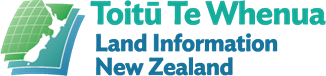 